В центральной библиотеке организована работа пополняемой фотовыставки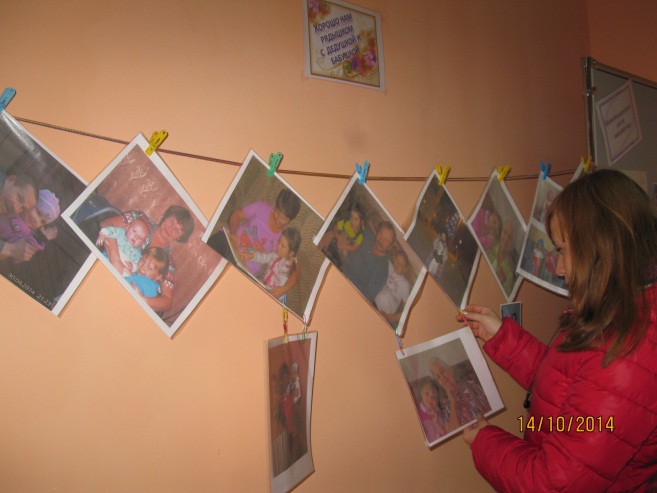 «Хорошо нам рядышком с дедушкой и бабушкой»             На первом этаже центральной библиотеки оформлена выставка в формате фотосушки «Хорошо нам рядышком с дедушкой и бабушкой». Наверное, в каждой семье в альбомах бережно хранятся фотографии, на которых изображены дедушки и бабушки вместе со своими внуками и правнуками. Особенность выставки в том, что для любого пользователя библиотеки предоставляется возможность разместить свои фотографии данной тематики  на стенде. 	Фотосушка привлекает внимание и  вызывает большой интерес у всех, кто посещает библиотеку. Выставка продолжит свою работу до 31 октября. Присоединяйтесь!